RAPORT PRIVIND SITUAŢIA HIDROMETEOROLOGICĂ ŞI A CALITĂŢII MEDIULUIîn intervalul 16.03.2018, ora 8.00 – 17.03.2018, ora 8.00I.	SITUAŢIA HIDROMETEOROLOGICĂ1. Situaţia şi prognoza hidro pe râurile interioare şi Dunăre din 17.03.2018, ora 7.00RÂURIDebitele au fost în creștere, ca efect combinat al precipitațiilor prognozate, cedării apei din stratul de zăpadă și propagării pe râurile din bazinele hidrografice Vișeu, Iza, Tur, Someșul Mare, Lăpuș, Bârzava, Moravița, Caraș, Nera, Cerna, bazinele superioare ale Crasnei, Barcăului, Crișurilor, Someșului Mic, Begăi și Timișului și doar prin propagare cursurile inferioare ale Mureșului, Sabarului, Ialomiței, Siretului și Prutului. Pe celelalte râuri debitele au fost în scădere.Se situează peste: - COTELE DE INUNDAŢIE râurile la stațiile hidrometrice: Olt - Micfalau (250+11)- jud.CV, Olt – Hoghiz (350+85)- jud.BV, Neajlov – Călugăreni (260+1)- jud.GR;- COTELE DE ATENȚIE râurile la stațiile hidrometrice: Tur – Micula (270+6)-jud.SM, Someșul Mare – Valea Mare (110+4)-jud.BN, Mureș – Luduș (300+25)-jud.MS, Târnava Mică – Blaj (320+11)-jud.AB, Olt - Podu Olt (350+31)-jud.BV, Urlui – Furculești (150+28)- jud.TR, Neajlov – Vadu Lat (150+2)- jud.GR, Sabar – Vidra (360+3)-jud.IF, Sabar – Poenari (180+18)-jud.GR, Glavacioc – Crovu (200+45)-jud.GR, Dâmbovița – Dragomirești (200+18)- jud.IF.În interval s-au situat peste:- COTELE DE ATENŢIE râurile la staţiile hidrometrice: Crasna – Domăneşti (400+2)-jud.SM, Olt – Cornet (200+3)-jud.VL, Bârlad - Negrești (500+61)-jud.VS.Debitele se situează, în general, la valori peste mediile lunare multianuale, exceptând cursurile mijlocii și inferioare ale Prutului și Jijiei, unde se situează la valori cuprinse între 40% şi 90% din acestea.Este în vigoare AVERTIZAREA HIDROLOGICĂ nr.11 din 16.03.2018.Debitele vor fi în creștere, ca efect combinat al precipitațiilor prognozate, cedării apei din stratul de zăpadă și propagării pe râurile din bazinele hidrografice: Vișeu, Iza, Tur, Someș, Crasna, Barcău, Crișuri, Mureș, Bega, Timiș, Bârzava, Moravița, Caraș, Nera, Cerna, bazinele superioare ale Jiului, Sucevei, Moldovei și Bistriței și în scădere pe celelalte râuri.Sunt posibile scurgeri importante pe versanţi, torenţi, pâraie, viituri rapide pe râurile mici cu posibile efecte de inundaţii locale, creşteri de niveluri și debite cu depăşiri ale COTELOR DE APĂRARE, ca efect combinat al precipitaţiilor lichide în curs, celor prognozate, cedării apei din stratul de zăpadă şi propagării pe unele râuri din vestul, nordul, centrul și sudul ţării.Se vor menţine peste COTELE DE ATENȚIE cursurile râurilor: Olt, Sabar, cursul mijlociu al Mureşului, cursul mijlociu şi inferior al Neajlovului, cursurile inferioare ale râurilor Târnava Mică și Dâmbovița.	Se menţine în vigoare AVERTIZAREA HIDROLOGICĂ nr.11 din 16.03.2018.DUNĂREDebitul la intrarea în ţară (secţiunea Baziaş) în intervalul 16.03.2018 – 17.03.2018 a fost în creştere, având  valoarea de 9300 m3/s, peste  media  multianuală  a  lunii  martie  (6700 m3/s).În aval de Porţile de Fier debitele au fost în creștere.Nivelurile se situează peste COTELE DE ATENŢIE la staţiile hidrometrice: Bechet (550)– jud. DJ, Tr. Măgurele (500+5) – jud. TR, Zimnicea (530+10) – jud. TR, Isaccea (380+20) – jud. TL și Tulcea (320) – jud. TL.Debitul la intrarea în ţară (secţiunea Baziaş) va fi în creştere (9600 m3/s).	În aval de Porţile de Fier debitele vor fi în creştere.Nivelurile se vor situa peste COTELE DE ATENŢIE la staţiile hidrometrice: Bechet, Tr. Măgurele, Zimnicea, Giurgiu, Oltenița, Isaccea și Tulcea.Se situează în faza I de apărare următoarele sectoare de dig:- Călmățui-Gropeni-Chișcani (comp. 1, 2 și 3), Noianu-Chișcani, B.D.S.,Vărsătura, Municipiu și Bandoiu, Bălaia, Măicanu, Titcov, Marasu din I.M.B. (județul Brăila);- Bujoru – Pietroșani, Zimnicea – Năsturelu (jud. Teleorman);- Dig Ciobanu- Gârliciu (km 19+150, km 25+450, km 21+950);- Dig Bădălan (jud Galați).Se situează în faza a II-a de apărare următoarele sectoare de dig:Filipoiu, Lungulețu și Gemenele din I.M.B. (județul Brăila).2. Situaţia meteorologică în intervalul 16.03.2018, ora 8.00 – 17.03.2018, ora 6.00ÎN ŢARĂVremea a fost în continuare caldă pentru a doua decadă a lunii martie, chiar deosebit de caldă în estul și sud-estul țării. Cerul a prezentat înnorări, la început în vestul, nordul și centrul teritoriului, iar spre seară și noaptea și în celelalte regiuni. A plouat în Banat, Crișana, Maramureș, Oltenia, în cea mai mare parte a Transilvaniei, local în Muntenia și Moldova, iar în zona montană, la peste 1700 m, precipitațiile au fost sub formă de lapoviță și ninsoare. Vântul a suflat slab și moderat, cu intensificări la munte, unde, pe creste, rafalele au atins 70...80 km/h și, izolat, au depășit 100 km/h, dar local și la cote mai reduse și în Banat și Transilvania. Temperaturile maxime au fost cuprinse între 8 grade la Toplița și Sulina și 20 de grade la Zimnicea, Giurgiu și Oltenița, iar la ora 06.00 se înregistrau valori termice între 1 grad la âampulung și Curtea de Argeș și 13 grade la Adjud. Stratul de zăpadă s-a menținut în zona montană, îndeosebi la altitudini mari, cu grosimi în platformele stațiilor meteorologice de până la 254 cm în Masivul Făgăraș (Bâlea Lac). S-a semnalat ceață la începutul intervalului, pe arii restrânse în est și centru, iar în a doua parte a nopții în nordul Olteniei.OBSERVAȚII: începând de ieri, de la ora 06.00, au fost în vigoare 15 mesaje de atenționare cod galben privind fenomene meteorologice periculoase imediate, 5 emise de SRPV Bacău, câte 3 la SRPV Sibiu, respectiv CNPM București pentru Muntenia, 2 de SRPV Cluj Napoca și câte 1 la SRPV Timișoara și SRPV Craiova.LA BUCUREŞTIVremea a fost în continuare deosebit de caldă pentru această perioadă din an, cu o maximă termică de 18 grade la Afumați și 19 grade la Filaret și Băneasa. Cerul a fost variabil, cu unele înnorări seara și noaptea, dar, numai trecător, în unele cartiere a plouat slab. Vântul a suflat slab până la moderat. La ora 06.00 se înregistrau 10 grade la stația meteo Băneasa și 11 grade la Afumați și Filaret.3. Prognoza meteorologică în intervalul 17.03.2018, ora 8.00 – 18.03.2018, ora 8.00ÎN ŢARĂVremea va intra într-un proces de răcire, ce se va resimți ziua în regiunile nordice și în extremitatea vestică, iar seara și noaptea în majoritatea zonelor. Temperaturile maxime vor fi de la 4...5 grade, în nordul Moldovei, până în jurul a 20 de grade în sudul Dobrogei și al Munteniei, iar cele minime se vor încadra între -10 grade în extremitatea de nord-est, și 6...7 grade în cea sud-vestică, dar și în sudul litoralului. Înnorările vor fi persistente în vestul, nord-vestul și nordul țării. Aria ploilor va fi in extindere după orele amiezii, cuprinzând Banatul, Crișana, Maramureșul și vestul Transilvaniei, precum și zonele montane aferente și se vor cumula cantităţi de apă, local, de peste 20...25 l/mp şi izolat 40...50 l/mp. În jumătatea de nord a Moldovei și în zona Carpaților Orientali, în orele serii, vor fi precipitații mixte, ce vor favoriza, local, depuneri de polei, apoi ninsori și, local, se va depune strat de zăpadă; vântul va prezenta intensificări cu viteze de 50...55 km/h, iar la munte peste 70 km/h, viscolind temporar ninsoarea. Intensificări ale vântului vor fi și în celelalte zone, se vor atinge temporar 50...55 km/h în regiunile vestice, iar în cursul nopții, în sud-estul teritoriului, vor fi rafale de 55...65 km/h; la munte, în special pe crestele Carpaților Meridionali, vântul va sufla tare, cu viteze de peste 80...90 km/h. În restul țării, înnorările vor fi temporare și numai pe spații restrânse vor fi ploi slabe, de scurtă durată. În orele dimineții, izolat, va fi ceață.LA BUCUREŞTIPe parcursul zilei va fi o vreme mult mai caldă decât în mod obișnuit în această perioadă din an, cu o maximă termică în jurul a 19 grade, cer parțial noros și vânt moderat. Începând de seara, vântul se va intensifica treptat, cu rafale ce vor atinge 50 km/h, înnorările vor fi persistente, iar minima termică de duminică dimineața va fi de 0...2 grade. 4. Buletin nivometeorologic valabil pentru masivele Bucegi şi Făgăraş (versantul nordic) emis pentru perioada 16.03.2018, ora 20 – 17.03.2018, ora 20Starea vremii şi evoluţia stratului de zăpadă în ultimele 24 de ore:Vremea s-a menţinut caldă pentru această perioadă. Cerul a fost mai mult noros. Pe arii extinse s-au semnalat precipitaţii, ce au avut şi caracter de aversă, însoţite izolat de descărcări electrice. Precipitaţiile au fost, predominant, sub formă de ninsoare, mixte în zonele joase; în general, moderate cantitativ,. Vântul a suflat slab şi moderat, cu intensificări în zonele înalte, care au atins la rafală viteze de 75-85, temporar viscolind sau spulberând zăpada. Local s-a semnalat ceaţă, asociată şi cu depunere de chiciură în zona înaltă. Stratul de zăpadă a crescut în majoritatea zonelor cu 1 la 12 cm, iar la ora 14 măsura: 253 cm la Bâlea-Lac, 188 cm la Vârful Omu, 58 cm la Sinaia, 15 cm la Predeal şi 14 cm la Fundata.Evoluţia vremii în intervalul 16.03.2018, ora 20 – 17.03.2018, ora 20.00:Vremea se menţine relativ caldă pentru această perioadă. Cerul va fi mai mult noros şi pe arii relativ extinse se vor semnala precipitaţii mixte, ninsori pe creste. Vântul va sufla slab şi moderat, cu intensificări locale, cu viteze la rafale de peste 80-90 km/h pe creste, temporar viscolind sau spulberând zăpada. Local se va semnala ceaţă asociată şi cu depunere chiciură la peste 2000 m.  Peste 1800 m: temperaturi minime: -7 la -3 gr.C;  temperaturi maxime: 0 la 3 gr.C  Sub 1800 m: temperaturi minime: -3 la 0 gr.C; temperaturi maxime: 3 la 8 gr.C .STABILITATEA şi EVOLUŢIA STRATULUI de ZĂPADĂ: La altitudini de peste 1.800 m: RISC MARE (4): Stratul de zăpadă este instabil. Zăpada depusă în ultimele zile atinge, în medie, 40-60 cm, dar acumulările sunt mai însemnate în zonele adăpostite, unde zăpada a fost transportată de vânt. La altitudini mai mari de 2000 metri, în special pe versanţii estici, nord-estici şi sud-estici se regăsesc şi numeroase plăci de vânt. În aceste condiţii, pe majoritatea pantelor suficient de înclinate, se pot declanşa avalanşe, atât spontan, datorită cantităţii mari depuse, cât şi printr-o slabă supraîncărcare, care pot angrena în anumite situaţii şi straturile mai vechi.La altitudini mai mici de 1.800 m: RISC ÎNSEMNAT (3): Stratul de zăpadă este umezit, datorită temperaturilor pozitive şi a precipitaţiilor mixte care s-au înregistrat în ultimele zile. În cursul nopţii, ca urmare a temperaturilor negative, la suprafaţă se pot forma cruste de îngheţ. Riscul de declanşare a avalanşelor spontane se menţine însemnat, mai ales la altitudini de 1600 - 1800 m unde stratul este mai important, riscul fiind amplificat la supraîncărcări cu turişti sau schiori, în situaţii izolate putând fi antrenat întregul strat de zăpadă.  LEGENDA:II. CALITATEA APELORNu s-au semnalat evenimente deosebite.III. CALITATEA MEDIULUIÎn domeniul aeruluiComisariatul Județean Arad din cadrul Gărzii Naționale de Mediu informează despre producerea, la data de 16.03.2018, la ora 10.45, unui incendiu la Piața Agroalimentară din municipiul Arad, în urma căruia a ars o suprafață de 900 mp de acoperiș din plăci din poliamidă armată cu fibre de sticlă. Au fost degajate emisii semnificative în atmosferă. S-a intervenit prompt de ISU Arad pentru stingerea incendiului. Focul a fost localizat și stins la ora 11.30. Nu s-au înregistrat victime.2. 	În domeniul solului şi vegetaţieiNu s-au semnalat evenimente deosebite.3. 	În domeniul supravegherii radioactivităţii mediuluiNu s-au semnalat evenimente deosebite.4. 	În municipiul BucureştiÎn ultimele 24 de ore, sistemul de monitorizare a calităţii aerului în municipiul Bucureşti nu a semnalat depăşiri ale pragurilor de informare şi alertă.DIRECȚIA DE COMUNICAREPESTE 1.800 mPESTE 1.800 mSUB 1.800 mSUB 1.800 mFĂGĂRAŞRISC MARE (4)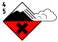 RISC ÎNSEMNAT (3)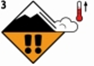 BUCEGIRISC MARE (4)RISC ÎNSEMNAT (3)Gradul de riscStabilitatea stratului de zăpadăProbabilitatea de declanşare a avalanşelor5-foartemareInstabilitatea stratului de zăpadă este generalizată.Chiar şi pe pantele puţin abrupte se pot produce spontan numeroase avalanşe de mari, adesea chiar foarte mari dimensiuni.4-mareStratul de zăpadă este puţin stabilizat pe majoritatea pantelor suficient de înclinate*.Declanşarea avalanşelor este probabilă chiar şi printr-o slabă supraîncarcare**, pe numeroase pante suficient de înclinate. În anumite situaţii sunt de aşteptat numeroase declanşări spontane de avalanşe de dimensiuni medii şi adesea chiar mari.3-însemnatPe numeroase pante suficient de înclinate*, stratul de zăpadă este mediu sau puţin stabilizat.Declanşarea avalanşelor este posibilă chiar în condiţiile unei slabe supraîncărcări**, mai ales pe pantele descrise în buletin. În anumite situaţii sunt posibile unele declanşări spontane de avalanşe medii şi câteodată chiar mari.2-moderatPe anumite pante suficient de înclinate*, stratul de zăpadă este mediu stabilizat; în rest este stabil.Declanşările de avalanşe sunt posibile mai ales la supraîncărcări mari** şi pe unele pante suficient de înclinate ce sunt descrise în buletin. Nu sunt aşteptate declanşările spontane de avalanşe de mare amploare.1-redusStratul de zăpadă este în general stabilizat pe majoritatea pantelor.Declanşarea avalanşelor este posibilă doar izolat pe pantele foarte înclinate şi în cazul unei supraîncărcări mari**. Spontan se pot produce doar curgeri sau avalanşe de mici dimensiuni.